Publicado en Madrid el 28/11/2019 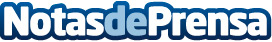 Hofmann propone regalos originales para estas navidadesUna Navidad más toca sorprender a familiares y amigos con los regalos más originales, por eso apostar por los detalles emocionales para conseguir un acierto seguro se convertirá en la mejor opción. Desde Hofmann quieren convertir los mejores momentos en regalos, una alternativa que llenará el pie del árbol de navidad de sorpresas divertidas, útiles y emocionantesDatos de contacto:ME Comunicación910 114 271Nota de prensa publicada en: https://www.notasdeprensa.es/hofmann-propone-regalos-originales-para-estas Categorias: Fotografía Interiorismo E-Commerce Consumo Dispositivos móviles http://www.notasdeprensa.es